АДМИНИСТРАТИВНАЯ ПРОЦЕДУРА № 2.15.Назначениепособия по уходу за ребенком-инвалидом в возрасте до 18 лет(осуществляется в соответствии с постановлением Совета Министров Республики Беларусьот 28.06.2013 № 569«О мерах по реализации Закона Республики Беларусь «О государственных пособиях семьям, воспитывающим детей»)Документы и (или) сведения, представляемые гражданином для осуществления административной процедуры•  заявление •  паспорт или иной документ, удостоверяющий личность •  удостоверение инвалида либо заключение медико-реабилитационной экспертной комиссии об установлении инвалидности - для ребенка-инвалида в возрасте до 18 лет• удостоверение инвалида - для неработающих матери (мачехи), отца (отчима), усыновителя, опекуна (попечителя) ребенка-инвалида, являющихся инвалидами, получающими пенсию или ежемесячную страховую выплату в соответствии с законодательством об обязательном страховании от несчастных случаев на производстве и профессиональных заболеваний• свидетельство о рождении ребенка (для иностранных граждан и лиц без гражданства, которым предоставлен статус беженца в Республике Беларусь, - при наличии такого свидетельства)• копия решения суда об усыновлении - для семей, усыновивших детей• копия решения местного исполнительного и распорядительного органа об установлении опеки (попечительства) - для лиц, назначенных опекунами (попечителями) ребенка-инвалида в возрасте до 18 лет• свидетельство о заключении брака - в случае, если заявитель состоит в браке• выписка (копия) из трудовой книжки заявителя и (или) иные документы, подтверждающие его незанятость• справка о нахождении в отпуске по уходу за ребенком до достижения им возраста 3 лет - для работающих (проходящих службу) матери (мачехи), отца (отчима), усыновителя, опекуна (попечителя) ребенка-инвалида в возрасте до 18 лет, находящихся в таком отпуске• справка о том, что гражданин является обучающимся, - для обучающихся матери (мачехи), отца (отчима), усыновителя, опекуна (попечителя) ребенка-инвалида в возрасте до 18 лет, находящихся по месту учебы в отпуске по уходу за ребенком до достижения им возраста 3 лет, академическом отпускеДокументы, запрашиваемые (приобщаемые) райисполкомом в других государственных органах, иных организациях 	•  справка о месте жительства и составе семьи или копия лицевого счета (кроме граждан, проживающих в одноквартирном, блокированном жилом доме) — из организации, осуществляющей эксплуатацию жилищного фонда; организации, предоставившей жилое помещение; из сельских (поселковых) исполнительных комитетов Размер платы, взимаемой при осуществлении административной процедурыбесплатно Максимальный срок осуществления административной процедуры10 дней со дня подачи заявления, а в случае запроса документов и сведений от других государственных органов, иных организаций – 1 месяцСрок действия справки, другого документа (решения), выдаваемых (принимаемого) при осуществлении административной процедуры 	на срок установления ребенку инвалидностиК сведению граждан!С вопросами по осуществлению данной административной процедурыВы можете обратиться:•  в службу «Одно окно» райисполкома: г. Кировск, ул.Кирова, 80, каб. 4, тел. (802237) 79-1-50,  79-1-51.Режим работы: понедельник-пятница с 8.00 до 17.00или•  в отдел  социальной защиты, пенсий и пособий управления по труду, занятости и социальной защите райисполкома к главным специалистам - Чайке Галине Михайловне и Давыдович Раисе Александровне,тел. (802237) 79121.Прием граждан: понедельник-пятница с 8.00 до 13.00 и с 14.00 до 17.00.В случае временного отсутствия Чайка Г.М., Давыдович Р.А. – к Гринфельд Ирине Евгеньевне, начальнику отдела социальной защиты, пенсий и пособий управления, каб. 13, тел. (802237)  79120. Прием граждан: понедельник-пятница с 8.00 до 13.00 и с 14.00 до 17.00.ВЫШЕСТОЯЩИЙ ГОСУДАРСТВЕННЫЙ ОРГАН:Комитет по труду и социальной защите Могилевского областного исполнительного комитета,212030, г. Могилев, ул. Первомайская, 71, тел. (80222) 252379.Режим работы: с 8.00 до 13.00, с 14.00 до 17.00, кроме выходных и праздничных днейОбразец заявления находится в кабинете № 13, 14К сведению граждан!С вопросами по осуществлению данной административной процедурыВы можете обратиться:•  в службу «Одно окно» райисполкома: г. Кировск, ул.Кирова, 80, каб. 4, тел. (802237) 79-1-50,  79-1-51.Режим работы: понедельник-пятница с 8.00 до 17.00или•  в отдел  социальной защиты, пенсий и пособий управления по труду, занятости и социальной защите райисполкома к главным специалистам - Чайке Галине Михайловне и Давыдович Раисе Александровне,тел. (802237) 79121.Прием граждан: понедельник-пятница с 8.00 до 13.00 и с 14.00 до 17.00.В случае временного отсутствия Чайка Г.М., Давыдович Р.А. – к Гринфельд Ирине Евгеньевне, начальнику отдела социальной защиты, пенсий и пособий управления, каб. 13, тел. (802237)  79120. Прием граждан: понедельник-пятница с 8.00 до 13.00 и с 14.00 до 17.00.ВЫШЕСТОЯЩИЙ ГОСУДАРСТВЕННЫЙ ОРГАН:Комитет по труду и социальной защите Могилевского областного исполнительного комитета,212030, г. Могилев, ул. Первомайская, 71, тел. (80222) 252379.Режим работы: с 8.00 до 13.00, с 14.00 до 17.00, кроме выходных и праздничных днейОбразец заявления находится в кабинете № 13, 14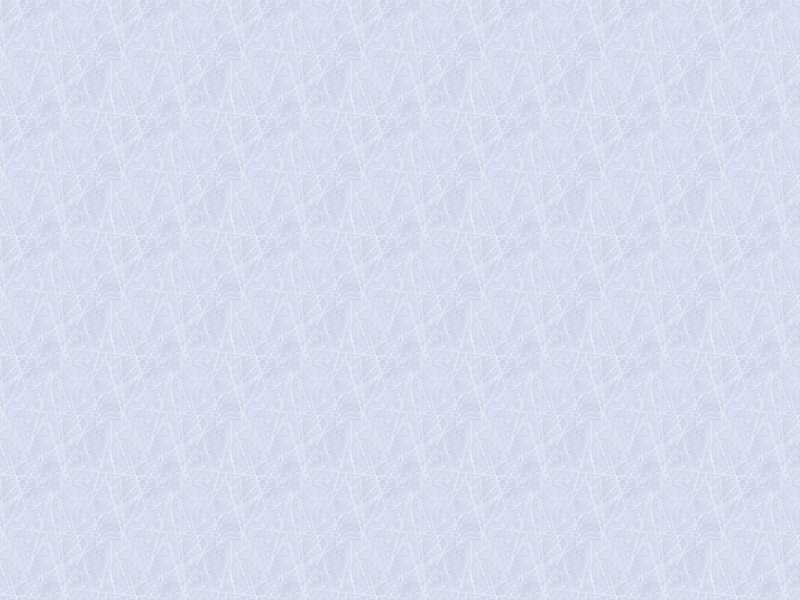 